Пояснительная запискаНормативная базаПрограмма разработана на основе следующих нормативных документов:Федеральный закон от 29.12.2012 № 273-ФЗ "Об образовании в Российской Федерации" с изменениями и дополнениями; ФГОС начального общего образования (утв. приказом Минобрнауки от 06.10.2009 № 373) с изменениями и дополнениями; Приказ Минпросвещения России от 22.03.2021г. № 115 «Об утверждении Порядка организации и осуществления образовательной деятельности по основным общеобразовательным программам - образовательным программам начального общего, основного общего и среднего общего образования»;Основная образовательная программа начального общего образования МБОУ «Чесноковская СОШ»;Программа  воспитания МБОУ «Чесноковская СОШ»;Авторская программа по окружающему миру А.А. Плешакова. Примерные рабочие программы. Предметная линия учебников «Школа России». 1-4 классы: учебное пособие для общеобразовательных организаций/ - М: Просвещение 2020.Характеристика учебного предметаОтбор содержания курса «Окружающий мир» осуществлён на основе следующих ведущих идей:1) идея многообразия мира;2) идея целостности мира;3) идея уважения к миру.Многообразие как форма существования мира ярко проявляет себя и в природной, и в социальной сфере. На основе интеграции естественно-научных, географических, исторических сведений в курсе выстраивается яркая картина действительности, отражающая многообразие природы и культуры, видов человеческой деятельности, стран и народов. Особое внимание уделяется знакомству младших школьников с природным многообразием, которое рассматривается и как самостоятельная ценность,и как условие, без которого невозможно существование человека, удовлетворение его материальных и духовных потребностей.Фундаментальная идея целостности мира также последовательно реализуется в курсе, что осуществляется через раскрытие разнообразных связей между неживой и живой природой, внутри живой природы, между природой и человеком. В частности, рассматривается значение каждого природного компонента в жизни людей, анализируется положительное и отрицательное воздействие человека на эти компоненты. Важнейшее значение для осознания детьми единства природы и общества, целостности самого общества, теснейшей взаимозависимости людей имеет включение в программу сведений из области экономики, истории, современной социальной жизни, которые присутствуют в программе каждого класса.Уважение к миру — это своего рода формула нового отношения к окружающему, основанного на признании самоценности сущего, на включении в нравственную сферу отношения не только к другим людям, но и к природе, к рукотворному миру, к культурному достоянию народов России и всего человечества.В основе методики преподавания курса «Окружающий мир» лежит проблемно-поисковый подход, обеспечивающий «открытие» детьми нового знания и активное освоение различных способов познания окружающего. При этом используются разнообразные методы и формы обучения с применением системы средств, составляющих единую информационно-образовательную среду. Учащиеся ведут наблюдения явлений природы и общественной жизни, выполняют практические работы и опыты, в том числе исследовательского характера, различные творческие задания. Проводятся дидактические и ролевые игры, учебные диалоги, моделирование объектов и явлений окружающего мира.Для успешного решения задач курса важны экскурсии и учебные прогулки, встречи с людьми различных профессий, организация посильной практической деятельности по охране среды и другие формы работы, обеспечивающие непосредственное взаимодействие ребёнка с окружающим миром. Занятия могут проводиться не только в классе, но и на улице, в лесу, парке, музее и т. д.Очень большое значение для достижения планируемых результатов имеет организация проектной деятельности учащихся, которая предусмотрена в каждом разделе программы.В соответствии с названными ведущими идеями особое значение при реализации программы имеют новые для практики начальной школы виды деятельности учащихся, к которым относятся: 1) распознавание (определение) объектов окружающего мира с помощью специально разработанного для начальной школы атласа-определителя; 2) выявление и моделирование связей в окружающем мире с помощью книги для чтения, графических и динамических схем (моделей);3) эколого-этическое нормотворчество, включающее анализ собственного отношения к миру природы и поведения в нём, выработку соответствующих норм и правил, которое осуществляется с помощью специально разработанного пособия по экологической этике.Учебный курс «Окружающий мир» занимает особое место среди учебных предметов начальной школы, поскольку познание детьми окружающего мира не ограничивается рамками урока. Оно продолжается постоянно в школе и за её стенами. Сам учебный курс является своего рода системообразующим стержнем этого процесса. Вот почему важно, чтобы работа с детьми, начатая на уроках, продолжалась в той или иной форме и после их окончания, во внеурочной деятельности. Учителю следует также стремиться к тому, чтобы родители учащихся в повседневном общении со своими детьми поддерживали их познавательные инициативы, пробуждаемые на уроках. Это могут быть конкретные задания для домашних опытов и наблюдений, чтение и получение информации от взрослых.Изучение курса «Окружающий мир» в начальной школе направлено на достижение следующих целей:• формирование целостной картины мира и осознание места в нём человека на основе единства рационально-научного познания и эмоционально-ценностного осмысления ребёнком личного опыта общения с людьми и природой;• духовно-нравственное развитие и воспитание личности гражданина России, уважительно и бережно относящегося к среде своего обитания, к природному и культурному достоянию родной страны и всего человечества.Место учебного предмета в учебном планеНа изучение курса «Окружающий мир» в каждом классе начальной школы отводится 2 ч в неделю. Программа рассчитана на 270 ч: 1 класс — 66 часов (33 учебные недели), 2, 3 и 4 классы — по 68 часов  (34 учебные недели).Содержание курса «Окружающий мир». 3 классЧеловек и природа        Природа — это то, что нас окружает, но не создано человеком. Природные объекты и предметы, созданные человеком. Неживая и живая природа. Признаки предметов (цвет, форма, сравнительные размеры и др.). Примеры явлений природы: смена времён года, снегопад, листопад, перелёты птиц, смена времени суток, рассвет, закат, ветер, дождь, гроза.        Вещество — это то, из чего состоят все природные объекты и предметы. Разнообразие веществ в окружающем мире. Примеры веществ: соль, сахар, вода, природный газ. Твёрдые тела, жидкости, газы. Простейшие практические работы с веществами, жидкостями, газами.        Звёзды и планеты. Солнце — ближайшая к нам звезда, источник света и тепла для всего живого на Земле. Земля — планета, общее представление о форме и размерах Земли. Глобус как модель Земли. Географическая карта и план. Материки и океаны, их названия, расположение на глобусе и карте. Важнейшие природные объекты своей страны, района. Ориентирование на местности. Компас.        Смена дня и ночи на Земле. Вращение Земли как причина смены дня и ночи. Времена года, их особенности (на основе наблюдений). Обращение Земли вокруг Солнца как причина смены времён года. Смена времён года в родном крае на основе наблюдений.       Погода, её составляющие (температура воздуха, облачность, осадки, ветер). Наблюдение за погодой своего края. Предсказание погоды и его значение в жизни людей.       Формы земной поверхности: равнины, горы, холмы, овраги (общее представление, условное обозначение равнин и гор на карте). Особенности поверхности родного края (краткая характеристика на основе наблюдений).      Водные богатства, их разнообразие (океан, море, река, озеро, пруд); использование человеком. Водные богатства родного края (названия, краткая характеристика на основе наблюдений).     Воздух — смесь газов. Свойства воздуха. Значение воздуха для растений, животных, человека.     Вода. Свойства воды. Состояния воды, её распространение в природе, значение для живых организмов и хозяйственной жизни человека. Круговорот воды в природе.     Горные породы и минералы. Полезные ископаемые, их значение в хозяйстве человека, бережное отношение людей к полезным ископаемым. Полезные ископаемые родного края (2—3 примера).     Почва, её состав, значение для живой природы и для хозяйственной жизни человека.     Растения, их разнообразие. Части растения (корень, стебель, лист, цветок, плод, семя). Условия, необходимые для жизни растения (свет, тепло, воздух, вода). Наблюдение роста растений, фиксация изменений. Деревья, кустарники, травы. Дикорастущие и культурные растения. Роль растений в природе и жизни людей, бережное отношение человека к растениям. Растения родного края, названия и краткая характеристика на основе наблюдений.      Грибы, их разнообразие, значение в природе и жизни людей; съедобные и ядовитые грибы. Правила сбора грибов.     Животные, их разнообразие. Условия, необходимые для жизни животных (воздух, вода, тепло, пища). Насекомые, рыбы, птицы, звери, их отличия. Особенности питания разных животных (хищные, растительноядные, всеядные). Размножение животных (на примере насекомых, рыб, птиц, зверей). Дикие и домашние животные. Роль животных в природе и жизни людей, бережное отношение человека к животным. Животные родного края, названия, краткая характеристика на основе наблюдений.     Лес, луг, водоём — единство живой и неживой природы (солнечный свет, воздух, вода, почва, растения, животные). Круговорот веществ. Взаимосвязи в природном сообществе: растения — пища и укрытие для животных; животные — распространители плодов и семян растений. Влияние человека на природные сообщества. Природные сообщества родного края (2—3 примера на основе наблюдений).     Природные зоны России: общее представление, основные природные зоны (природные условия, растительный и животный мир, особенности труда и быта людей, влияние человека на природу изучаемых зон, охрана природы).     Человек — часть природы. Зависимость жизни человека от природы. Этическое и эстетическое значение природы в жизни человека. Положительное и отрицательное влияние деятельности человека на природу (в том числе на примере окружающей местности). Экологические проблемы и способы их решения. Правила поведения в природе. Охрана природных богатств: воды, воздуха, полезных ископаемых, растительного и животного мира. Заповедники, национальные парки, их роль в охране природы. Красная книга России, её значение, отдельные представители растений и животных Красной книги. Посильное участие в охране природы. Личная ответственность каждого человека за сохранность природы.       Всемирное наследие. Международная Красная книга. Международные экологические организации (2—3 примера). Международные экологические дни, их значение, участие детей в их проведении.      Общее представление о строении тела человека. Системы органов (опорно-двигательная, пищеварительная, дыхательная, кровеносная, нервная, органы чувств), их роль в жизнедеятельности организма. Гигиена систем органов. Измерение температуры тела человека, частоты пульса. Личная ответственность каждого человека за состояние своего здоровья и здоровья окружающих его людей. Внимание, забота, уважительное отношение к людям с ограниченными возможностями здоровья.Человек и общество      Общество — совокупность людей, которые объединены общей культурой и связаны друг с другом совместной деятельностью во имя общей цели. Духовно-нравственные и культурные ценности — основа жизнеспособности общества.      Человек — член общества, носитель и создатель культуры. Понимание того, как складывается и развивается культура общества и каждого её члена. Общее представление о вкладе в культуру человечества традиций и религиозных воззрений разных народов.      Взаимоотношения человека с другими людьми. Культура общения с представителями разных национальностей, социальных групп: проявление уважения, взаимопомощи, умения прислушиваться к чужому мнению. Внутренний мир человека: общее представление о человеческих свойствах и качествах.       Семья — самое близкое окружение человека. Семейные традиции. Взаимоотношения в семье и взаимопомощь членов семьи. Оказание посильной помощи взрослым. Забота о детях, престарелых, больных — долг каждого человека. Хозяйство семьи. Родословная. Имена и фамилии членов семьи. Составление схемы родословного древа, истории семьи. Духовно-нравственные ценности в семейной культуре народов России и мира.Младший школьник. Правила поведения в школе, на уроке. Обращение к учителю. Классный, школьный коллектив, совместная учёба, игры, отдых. Составление режима дня школьника.         Друзья, взаимоотношения между ними; ценность дружбы, согласия, взаимной помощи. Правила взаимоотношений со взрослыми, сверстниками, культура поведения в школе и других общественных местах. Внимание к сверстникам, одноклассникам, плохо владеющим русским языком, помощь им в ориентации в учебной среде и окружающей обстановке.       Экономика, её составные части: промышленность, сельское хозяйство, строительство, транспорт, торговля. Товары и услуги. Роль денег в экономике. Государственный и семейный бюджет. Экологические последствия хозяйственной деятельности людей.      Простейшие экологические прогнозы. Построение безопасной экономики — одна из важнейших задач общества.       Природные богатства и труд людей — основа экономики. Значение труда в жизни человека и общества. Трудолюбие как общественно значимая ценность в культуре народов России и мира. Профессии людей. Личная ответственность человека за результаты своего труда и профессиональное мастерство.       Общественный транспорт. Транспорт города или села. Наземный, воздушный и водный транспорт. Правила пользования транспортом. Средства связи: почта, телеграф, телефон, электронная почта.       Средства массовой информации: радио, телевидение, пресса, Интернет. Избирательность при пользовании средствами массовой информации в целях сохранения духовно-нравственного здоровья.      Наша Родина — Россия, Российская Федерация. Ценностно-смысловое содержание понятий: Родина, Отечество, Отчизна. Государственная символика России: Государственный герб России, Государственный флаг России, Государственный гимн России; правила поведения при прослушивании гимна. Конституция — Основной закон Российской Федерации. Права ребёнка.      Президент Российской Федерации — глава государства. Ответственность главы  государства за социальное и духовно-нравственное благополучие граждан.       Праздник в жизни общества как средство укрепления общественной солидарности и упрочения духовно-нравственных связей между соотечественниками. Новый год, Рождество, День защитника Отечества, 8 Марта, День весны и труда, День Победы, День России, День защиты детей, День народного единства, День Конституции. Оформление плаката или стенной газеты к общественному празднику.       Россия на карте, государственная граница России.       Москва — столица России. Святыни Москвы — святыни России. Достопримечательности Москвы: Кремль, Красная площадь, Большой театр и др. Характеристика отдельных исторических событий, связанных с Москвой (основание Москвы, строительство Кремля и др.). Герб Москвы. Расположение Москвы на карте.       Города России. Санкт-Петербург: достопримечательности (Зимний дворец, памятник Петру I — Медный всадник, разводные мосты через Неву и др.), города Золотого кольца России (по выбору). Святыни городов России.       Россия — многонациональная страна. Народы, населяющие Россию, их обычаи, характерные особенности быта (по выбору). Основные религии народов России: православие, ислам, иудаизм, буддизм. Уважительное отношение к своему и другим народам, их религии, культуре, истории. Проведение спортивного праздника на основе традиционных детских игр народов своего края.      Родной край — частица России. Родной город (село), регион (область, край, республика): название, основные достопримечательности; музеи, театры, спортивные комплексы и пр. Особенности труда людей родного края, их профессии. Названия разных народов, проживающих в данной местности, их обычаи, характерные особенности быта.     Важные сведения из истории родного края. Святыни родного края. Проведение дня памяти выдающегося земляка.      История Отечества. Счёт лет в истории. Наиболее важные и яркие события общественной и культурной жизни страны в разные исторические периоды: Древняя Русь, Московское государство, Российская империя, СССР, Российская Федерация. Картины быта, труда, духовно-нравственных и культурных традиций людей в разные исторические времена. Выдающиеся люди разных эпох как носители базовых национальных ценностей.    Охрана памятников истории и культуры. Посильное участие в охране памятников истории и культуры своего края. Личная ответственность каждого человека за сохранность историко-культурного наследия своего края.       Страны и народы мира. Общее представление о многообразии стран, народов, религий на Земле. Знакомство с несколькими странами: название, расположение на политической карте, столица, главные достопримечательности. Бережное отношение к культурному наследию человечества — долг всего общества и каждого человека.Правила безопасной жизни        Ценность здоровья и здорового образа жизни.        Режим дня школьника, чередование труда и отдыха в режиме дня; личная гигиена.    Физическая культура, закаливание, игры на воздухе как условие сохранения и укрепления здоровья.       Личная ответственность каждого человека за сохранение и укрепление своего физического и нравственного здоровья. Номера телефонов экстренной помощи. Первая помощь при лёгких травмах (ушиб, порез, ожог), обмораживании, перегреве.Дорога от дома до школы, правила безопасного поведения на дорогах, в лесу, на водоёме в разное время года. Правила противопожарной безопасности, основные правила обращения с газом, электричеством, водой. Опасные места в квартире, доме и его окрестностях (балкон, подоконник, лифт, стройплощадка, пустырь и т. д.). Правила безопасности при контактах с незнакомыми людьми.       Правила безопасного поведения в природе. Правила безопасности при обращении с кошкой и собакой.       Экологическая безопасность. Бытовой фильтр для очистки воды, его устройство и использование.       Забота о здоровье и безопасности окружающих людей — нравственный долг каждого человека.Планируемые результаты освоения учебного предмета2.1	Требования к личностным, метапредметным и предметным планируемым результатам освоения учебного предмета.Личностные результаты:У обучающегося будут сформированы: овладение основами гражданской идентичности личности в форме осознания «Я» как гражданина России, знающего и любящего её природу и культуру;проявление чувства гордости за свою Родину, в том числе через знакомство с историко-культурным наследием городов Золотого кольца России;формирование гуманистических и демократических ценностных ориентаций на основе знакомства с историко-культурным наследием и современной жизнью разных стран,в том числе стран Зарубежной Европы;целостный взгляд на мир в единстве природы, народов и культур через последовательное рассмотрение взаимосвязей в окружающем мире, в том числе в природе, между природой и человеком, между разными странами и народами;уважительное отношение к иному мнению, истории и культуре других народов на основе знакомства с многообразием стран и народов на Земле, выявления общего и различного в политическом устройстве государств;формирование начальных навыков адаптации в мире через освоение основ безопасной жизнедеятельности, правил поведения в природной и социальной среде;внутренняя позиция школьника на уровне осознания и принятия образца ответственного ученика; мотивы учебной деятельности (учебно-познавательные, социальные); осознаниеличностного смысла учения как условия успешного взаимодействия в природной среде и социуме;осознание личностной ответственности за свои поступки, в том числе по отношению к своему здоровью и здоровью окружающих, к объектам природы и культуры;эстетические чувства, впечатления через восприятие природы в её многообразии, знакомство с архитектурными сооружениями, памятниками истории и культуры городов России и разных стран мира;этические чувства и нормы на основе представлений о внутреннем мире человека, его душевных богатствах, а также через освоение норм экологической этики;способность к сотрудничеству со взрослыми и сверстниками в разных социальных ситуациях (при ведении домашнего хозяйства, пользовании личными деньгами, соблюдении правил экологической безопасности в семье), доброжелательное отношение к окружающим, бесконфликтное поведение, стремление прислушиваться к чужому мнению, в том числе в ходе проектной и внеурочной деятельности;установка на безопасный, здоровый образ жизни на основе знаний о системах органов человека, гигиене систем органов, правилах поведения в опасных ситуациях (в квартире, доме, на улице, в окружающей местности, в природе), правил экологической безопасности в повседневной жизни; мотивация к творческому труду, работе на результат, бережное отношение к материальным и духовным ценностямв ходе освоения знаний из области экономики.Личностные результаты изучения предмета «Окружающий мир» характеризуют готовность обучающихся руководствоваться традиционными российскими социокультурными и духовно-нравственными ценностями, принятыми в обществе правилами и нормами поведения и должны отражать приобретение первоначального опыта деятельности обучающихся, в части:Гражданско-патриотического воспитания:становление ценностного отношения к своей Родине - России; понимание особой роли многонациональной России в современном мире; осознание своей этнокультурной и российской гражданской идентичности, принадлежности к российскому народу, к своей национальной общности; сопричастность к прошлому, настоящему и будущему своей страны и родного края; проявление интереса к истории и многонациональной культуре своей страны, уважения к своему и другим народам; первоначальные представления о человеке как члене общества, осознание прав и ответственности человека как члена общества.Духовно-нравственного воспитания:проявление культуры общения, уважительного отношения к людям, их взглядам, признанию их индивидуальности; принятие существующих в обществе нравственно-этических норм поведения и правил межличностных отношений, которые строятся на проявлении гуманизма, сопереживания, уважения и доброжелательности; применение правил совместной деятельности, проявление способности договариваться, неприятие любых форм поведения, направленных на причинение физического и морального вреда другим людям.Эстетического воспитания:понимание особой роли России в развитии общемировой художественной культуры, проявление уважительного отношения, восприимчивости и интереса к разным видам искусства, традициям и творчеству своего и других народов; использование полученных знаний в продуктивной и преобразующей деятельности, в разных видах художественной деятельности.Физического воспитания, формирования культуры здоровья и эмоционального благополучия:соблюдение правил организации здорового и безопасного (для себя и других людей) образа жизни; выполнение правил безопасного поведении в окружающей среде (в том числе информационной); приобретение опыта эмоционального отношения к среде обитания, бережное отношение к физическому и психическому здоровью.Трудового воспитания:осознание ценности трудовой деятельности в жизни человека и общества, ответственное потребление и бережное отношение к результатам труда, навыки участия в различных видах трудовой деятельности, интерес к различным профессиям.Экологического воспитания:осознание роли человека в природе и обществе, принятие экологических норм поведения, бережного отношения к природе, неприятие действий, приносящих ей вред.Ценности научного познания:ориентация в деятельности на первоначальные представления о научной картине мира; осознание ценности познания, проявление познавательного интереса, активности, инициативности, любознательности и самостоятельности в обогащении своих знаний, в том числе с использованием различных информационных средств.Метапредметные результаты:Регулятивные УУД:Обучающийся научится:понимать учебную задачу, сформулированную самостоятельно и уточнённую учителем;сохранять учебную задачу урока (самостоятельно воспроизводить её в ходе выполнения работы на различных этапах урока);выделять из темы урока известные и неизвестные знания и умения;планировать своё высказывание (выстраивать последовательность предложений для раскрытия темы, приводить примеры);планировать свои действия в течение урока;фиксировать в конце урока удовлетворённость/неудовлетворённость своей работой на уроке (с помощью средств, разработанных совместно с учителем); объективно относиться к своим успехам/неуспехам;оценивать правильность выполнения заданий, используя «Странички для самопроверки» и критерии, заданные учителем;соотносить выполнение работы с алгоритмом и результатом;контролировать и корректировать своё поведение с учётом установленных правил; в сотрудничестве с учителем ставить новые учебные задачи.Познавательные УУД:Обучающийся научится:понимать и толковать условные знаки и символы, используемые в учебнике, рабочих тетрадях и других компонентах УМК для передачи информации;выделять существенную информацию из литературы разных типов (справочной и научно-познавательной);использовать знаково-символические средства, в том числе элементарные модели и схемы для решения учебных задач;понимать содержание текста, интерпретировать смысл, фиксировать полученную информацию в виде схем, рисунков, фотографий, таблиц;анализировать объекты окружающего мира, таблицы, схемы, диаграммы, рисунки с выделением отличительных признаков;классифицировать объекты по заданным (главным) критериям;сравнивать объекты по различным признакам;осуществлять синтез объектов при составлении цепей питания, схемы круговорота воды в природе, схемы круговорота веществ и пр.;устанавливать причинно-следственные связи между явлениями, объектами;строить рассуждение (или доказательство своей точки зрения) по теме урока в соответствии с возрастными нормами;проявлять индивидуальные творческие способности при выполнении рисунков, условных знаков, подготовке сообщений, иллюстрировании рассказов и т. д.;моделировать различные ситуации и явления природы (в том числе круговорот воды в природе, круговорот веществ).Коммуникативные УУД:Обучающийся научится:включаться в диалог и коллективное обсуждение с учителем и сверстниками проблем и вопросов;формулировать ответы на вопросы;слушать партнёра по общению и деятельности, не перебивать, не обрывать на полуслове, вникать в смысл того, о чём говорит собеседник;договариваться и приходить к общему решению в совместной деятельности;высказывать мотивированное, аргументированное суждение по теме урока;проявлять стремление ладить с собеседниками, ориентироваться на позицию партнёра в общении;признавать свои ошибки, озвучивать их;употреблять вежливые слова в случае неправоты: «Извини, пожалуйста», «Прости, я не хотел тебя обидеть», «Спасибо за замечание, я его обязательно учту» и др.;понимать и принимать задачу совместной работы, распределять роли при выполнении заданий;строить монологическое высказывание, владеть диалогической формой речи (с учётом возрастных особенностей, норм);готовить сообщения, фоторассказы, проекты с помощью взрослых;составлять рассказ на заданную тему;осуществлять взаимный контроль и оказывать в сотрудничестве необходимую взаимопомощь;продуктивно разрешать конфликты на основе учёта интересов всех их участников.Предметные результатыОбучающийся научится:находить на карте города Золотого кольца России, приводить примеры достопримечательностей этих городов;осознавать необходимость бережного отношения к памятникам истории и культуры;находить на карте страны — соседи России и их столицы;определять и кратко характеризовать место человека в окружающем мире;осознавать и раскрывать ценность природы для людей, необходимость ответственного отношения к природе;различать внешность человека и его внутренний мир, наблюдать и описывать проявления внутреннего мира человека;различать тела, вещества, частицы, описывать изученные вещества;проводить наблюдения и ставить опыты, используя лабораторное оборудование;исследовать с помощью опытов свойства воздуха, воды, состав почвы, моделировать круговорот воды в природе;классифицировать объекты живой природы, относя их к определённым царствам и другим изученным группам;пользоваться атласом-определителем для распознавания природных объектов;обнаруживать взаимосвязи в природе, между природой и человеком, изображать их с помощью схем, моделей и использовать для объяснения необходимости бережного отношения к природе;приводить примеры растений и животных из Красной книги России;использовать тексты и иллюстрации учебника, другие источники информации для поиска ответов на вопросы, объяснений, подготовки собственных сообщений о природе;устанавливать связь между строением и работой различных органов и систем органов человека;использовать знания о строении и жизнедеятельности организма человека для сохранения и укрепления своего здоровья;оказывать первую помощь при несложных несчастных случаях;вырабатывать правильную осанку;выполнять правила рационального питания, закаливания, предупреждения болезней;понимать необходимость здорового образа жизни и соблюдать соответствующие правила;правильно вести себя при пожаре, аварии водопровода, утечке газа;соблюдать правила безопасности на улицах и дорогах, различать дорожные знаки разных групп, следовать их указаниям;понимать, какие места вокруг нас могут быть особенно опасны, предвидеть скрытую опасность и избегать её;соблюдать правила безопасного поведения в природе;понимать, что такое экологическая безопасность, соблюдать правила экологической безопасности в повседневной жизни;раскрывать роль экономики в нашей жизни; осознавать значение природных богатств в хозяйственной деятельности человека, необходимость бережного отношения к природным богатствам;различать отрасли экономики, обнаруживать взаимосвязи между ними;понимать роль денег в экономике, различать денежные единицы некоторых стран;объяснять, что такое государственный бюджет, осознавать необходимость уплаты налогов гражданами страны;понимать, как ведётся хозяйство семьи;обнаруживать связи между экономикой и экологией, строить простейшие экологические прогнозы;рассказывать по карте о различных странах, дополнять эти сведения информацией из других источников (таблица, текст и иллюстрации учебника);приводить примеры достопримечательностей разных стран, ценить уважительные, добрососедские отношения между странами и народами;использовать различные справочные издания, детскую литературу для поиска информации о человеке и обществе.Требования к уровню подготовки обучающихся по курсу «Окружающий мир» к концу 3-го года обученияУчащиеся должны знать/понимать:- группы живого, их взаимосвязь;- основы безопасного поведения в быту;- характеристику внутренних органов человека;- роль природных богатств в жизни человека;- правила личной гигиены.Уметь:- добывать новые знания: извлекать информацию, представленную в разных  формах (текст, таблица, схема, иллюстрация и др.).- работать с текстом (осознанное чтение), поиск ответов на вопросы в тексте.Использовать приобретенные знания и умения в практической деятельности и повседневной жизни для:- сохранения красоты природы;- умения называть страны, их столицы, достопримечательности;- знания системы органов человека;- своей собственной безопасности.2.2.  Система оценки достижения планируемых результатовСпецифичность содержания предметов, составляющих образовательную область «Окружающий мир», оказывает влияние на содержание и формы контроля. Основная цель контроля - проверка знания фактов учебного материала, умения детей делать простейшие выводы, высказывать обобщенные суждения, приводить примеры из дополнительныхисточников, применять комплексные знания.      Для контроля и диагностики усвоения предметных знаний обучающихся  3 класса  предусмотрено ведение «Рабочей тетради» (Плешаков А.А., Новицкая М.Ю. Окружающий мир. Рабочая тетрадь. 3 класс. Пособие для учащихся общеобразовательных учреждений. В 2 частях.  М., «Просвещение», 2021), в которой представлены контрольные вопросы и задания «Проверь себя». Классификации ошибок и недочетов, влияющих на снижение оценки
Ошибки:неправильное определение понятия, замена существенной характеристики понятия несущественной;нарушение последовательности в описании объекта (явления) в тех случаях, когда она является существенной;неправильное раскрытие (в рассказе-рассуждении) причины, закономерности, условия протекания того или иного изученного явления;ошибки в сравнении объектов, их классификации на группы по существенным признакам; незнание фактического материала, неумение привести самостоятельные примеры, подтверждающие высказанное суждение;отсутствие умения выполнить рисунок, схему, неправильное заполнение таблицы; неумение подтвердить свой ответ схемой, рисунком, иллюстративным материалом;ошибки при постановке опыта, приводящие к неправильному результату;неумение ориентироваться на карте и плане, затруднения в правильном показе изученных объектов (природоведческих и исторических).Недочеты:преобладание при описании объекта несущественных его признаков;неточности при выполнении рисунков, схем, таблиц, не влияющих отрицательно на результат работы; отсутствие обозначений и подписей;отдельные нарушения последовательности операций при проведении опыта, не приводящие к неправильному результату; неточности в определении назначения прибора, его применение осуществляется после наводящих вопросов;неточности при нахождении объекта на карте.Нормы оценок во 2 – 4 классах за все виды работ по предметам образовательной области «Окружающий мир» соответствуют общим требованиям, указанным в «Письме Министерства общего и профессионального образования РФ от 19.11.98 г. № 1561/14-15».Характеристика цифровой оценки (отметки)Оценка "5" ставится ученику, если он осознанно и логично излагает учебный материал, используя свои наблюдения в природе, устанавливает связи между объектами и явлениями природы (в пределах программы), правильно выполняет практические работы и дает полные ответы на все поставленные вопросы.Оценка "4" ставится ученику, если его ответ в основном соответствует требованиям, установленным для оценки "5", но ученик допускает отдельные неточности в изложении фактическою материала, в использовании отдельных практических работ. Все эти недочеты ученик легко исправляет сам при указании на них учителем.Оценка "3" ставится ученику, если он усвоил основное содержание учебного материала, но допускает фактические ошибки, не умеет использовать результаты своих наблюдений в природе, затрудняется устанавливать предусмотренные программой связи между объектами и явлениями природы, в выполнении практических работ, но может исправить перечисленные недочеты с помощью учителя.Оценка "2" ставится ученику, если он обнаруживает незнание большей части программного материала, не оправляется с выполнением практических работ даже с помощью учителя.                                              Оценка тестов «5» - 90-100%;«4» - 70 – 89%«3» - 45 – 69%«2» - менее 45%Контрольные и проверочные работы:Материалы контрольных работ по разделам курса даны в учебнике.Для проведения  проверочных работ используются Контрольно-измерительные материалы:1. Глаголева Ю.И., Архипова Ю.И. Окружающий мир: предварительный контроль, текущий контроль, итоговый контроль: 3 класс: учебное пособие для общеобразовательных организаций/ Ю.И. Глаголева, Ю.И. Архипова. – М.; «Просвещение», 2021 г. 2. Тихомирова Е.М.. Тесты по предмету «Окружающий мир». 3 класс: к учебнику А.А. Плешакова «Окружающий мир». 3 класс»/ Е.М. Тихомирова. -  М.: Издательство «Экзамен», 2021.3. Содержание учебного предмета4. Календарно-тематическое планированиеУчебно-методическое обеспечение образовательного процессаУМК учителя:1. Окружающий мир. 3 класс: учебник для общеобразовательных организаций/ А.А. Плешаков.-  М.: Просвещение, 2021.2. Глаголева Ю.И., Архипова Ю.И. Окружающий мир: предварительный контроль, текущий контроль, итоговый контроль: 3 класс: учебное пособие для общеобразовательных организаций/ Ю.И. Глаголева, Ю.И. Архипова. – М.; «Просвещение», 2021 г. 3. Тихомирова Е.М.. Тесты по предмету «Окружающий мир». 3 класс: к учебнику А.А. Плешакова «Окружающий мир». 3 класс»/ Е.М. Тихомирова. -  М.: Издательство «Экзамен», 2021.УМК учащихся:1. Окружающий мир. 3 класс: учебник для общеобразовательных организаций/ А.А. Плешаков.-  М.: Просвещение, 2021.2. Окружающий мир. Рабочая тетрадь. 3 класс. К учебнику А.А. Плешакова «Окружающий мир. 3 класс)/Н.А. Соколова. – М.: Издательство «Экзамен», 2020.Технические средства обучения:1. Персональный компьютер с принтером2. Мультимедийная доска3. Мультимедийный проекторЦифровые образовательные ресурсы и ресурсы сети Интернет:1. Российская электронная школа (РЭШ) – Режим доступа: https://resh.edu.ru/subject/43/2. Электронное сопровождение к учебнику «Окружающий мир» (CD-диск) 3 класс3. Учи.ру https://uchi.ru/№
п/пНаименование разделов и тем программыКоличество часовКоличество часовКоличество часовВиды, формы контроляЭлектронные (цифровые) образовательные ресурсы№
п/пНаименование разделов и тем программывсегоконтрольные работыпрактические работыВиды, формы контроляЭлектронные (цифровые) образовательные ресурсы1.Как устроен мир810ТестированиеПроверочная работаРоссийская электронная школа (РЭШ) – Режим доступа: https://resh.edu.ru/subject/43/Электронное сопровождение к учебнику «Окружающий мир» (CD-диск) 3 классУчи.ру https://uchi.ru/2Эта удивительная природа1915ТестированиеПроверочная работаРоссийская электронная школа (РЭШ) – Режим доступа: https://resh.edu.ru/subject/43/Электронное сопровождение к учебнику «Окружающий мир» (CD-диск) 3 классУчи.ру https://uchi.ru/3Мы и наше здоровье1014ТестированиеПроверочная работаРоссийская электронная школа (РЭШ) – Режим доступа: https://resh.edu.ru/subject/43/Электронное сопровождение к учебнику «Окружающий мир» (CD-диск) 3 классУчи.ру https://uchi.ru/4Наша безопасность810ТестированиеПроверочная работаРоссийская электронная школа (РЭШ) – Режим доступа: https://resh.edu.ru/subject/43/Электронное сопровождение к учебнику «Окружающий мир» (CD-диск) 3 классУчи.ру https://uchi.ru/5Чему учит экономика1323ТестированиеПроверочная работаРоссийская электронная школа (РЭШ) – Режим доступа: https://resh.edu.ru/subject/43/Электронное сопровождение к учебнику «Окружающий мир» (CD-диск) 3 классУчи.ру https://uchi.ru/6Путешествие по городам и странам1010Итого по разделуИтого по разделу68712№ п/пТемаКол-во часовДатаДатаДомашнее задание№ п/пТемаКол-во часовпланфактРаздел 1.   Как устроен мир (8 часов)Раздел 1.   Как устроен мир (8 часов)Раздел 1.   Как устроен мир (8 часов)Раздел 1.   Как устроен мир (8 часов)Раздел 1.   Как устроен мир (8 часов)Раздел 1.   Как устроен мир (8 часов)1Природа. Ценность природы для людей.102.09У. стр. 6-9,   Т. стр.3, № 3, стр.4, № 62Человек. 106.09У. стр. 10-12,    Т. стр.6, № 23Общество. 109.09У. стр.13-16, Т. стр.8, № 3,44Российская Федерация.113.09У. стр. 17-23,  Т. стр. 9-10, № 35О чём расскажет план.116.09У. стр. 24-27,  Т. стр.11, № 26Что такое экология.120.09У. стр. 28-29,  Т. стр.12, № 47Наши проекты: «Богатства, отданные людям».123.09У. стр. 30-31,  Т. стр.138Обобщение знаний по разделу «Как устроен мир». Проверочная работа.127.09Не заданоРаздел 2.  Эта удивительная природа (19 часов)Раздел 2.  Эта удивительная природа (19 часов)Раздел 2.  Эта удивительная природа (19 часов)Раздел 2.  Эта удивительная природа (19 часов)Раздел 2.  Эта удивительная природа (19 часов)Раздел 2.  Эта удивительная природа (19 часов)9Звёздное небо – Великая книга Природы.130.09У. стр. 40-43, Т. стр.19, № 3, 410Тела, вещества, частицы.104.10У. стр.44-47,  Т. стр. 22, № 711Разнообразие веществ.  Практическая работа «Исследование продуктов на содержание крахмала»107.10У. стр. 48-51,  Т. стр.23, № 412Воздух и его охрана. Практическая работа «Свойства воздуха»118.10У. стр. 52-55,  Т. стр. 26, № 613Вода.  Практическая работа «Исследуем свойства воды»121.10У. стр. 56-59,  Т. стр.28. № 5, 614Превращения и круговорот воды.125.10У. стр. 60-62,  Т. стр. 30, № 4, 515Превращения и круговорот воды». Берегите воду. 128.10У. стр.63-67, Т.. Т. стр. 31, № 216Что такое почва? Практическая работа «Состав почвы».101.11У. стр. 68-71,  Т. стр. 33, № 4,517Разнообразие растений.108.11У. стр.72-76,  Т. стр.35, № 618Солнце, растения и мы с вами.111.11У. стр. 77-79,  Т. стр. 37, № 3, 419Размножение и развитие растений. Практическая работа «Изучаем способы распространения плодов»113.11У. стр. 80 -83,  Т. стр. 39, № 720Охрана растений.118.11У. стр. 84-87, Т. стр.41, № 421Разнообразие животных.129.11У. стр. 88-93, Т. стр. 42, № 122Кто что ест. Странички для любознательных. «Великий круговорот жизни»102.12У. стр. 94-97, Т. стр.44-45, № 3, 623Размножение и развитие животных.106.12У. стр.98-102, Т. стр. 48, №3, 4, 624Охрана животных.109.12У. стр. 103-106, Т. стр. 50, № 2, 325В царстве грибов.113.12У. стр.107-111, Т. стр.51-52, № 1, 526Наши проекты.  «Разнообразие природы родного края»116.12У. стр. 112-113, Т. стр.53, 27Обобщение знаний по разделу «Эта удивительная природа». Проверочная работа.120.12Не заданоРаздел 3.  Мы и наше здоровье (10 часов)Раздел 3.  Мы и наше здоровье (10 часов)Раздел 3.  Мы и наше здоровье (10 часов)Раздел 3.  Мы и наше здоровье (10 часов)Раздел 3.  Мы и наше здоровье (10 часов)Раздел 3.  Мы и наше здоровье (10 часов)28Организм человека. Практическая работа «Измеряем свой рост и массу тела»123.12У. стр. 122-124, Т. стр. 59, № 429Органы чувств. Странички для любознательных. Как устроены и как работают наши органы чувств (стр. 148-149).127.12У. стр. 125-128, Т. стр.60, № 330Надежная защита организма. Практическая работа «Исследуем нашу кожу»130.12У. стр. 129-131, Т. стр.61, № 431Опора тела и движение.110.01У. стр. 132-134, Т. стр.62, № 532Наше питание. Практическая работа «Изучаем состав продуктов»113.01У. стр. 135-137, Т. стр.64, № 233Дыхание и кровообращение.    Практическая работа «Учимся измерять пульс»117.01У. стр. 138-140, Т. стр.67, № 434Умей предупреждать болезни.120.01У. стр.141-142, Т. стр.68, № 235Здоровый образ жизни.124.01У. стр. 143-145, Т. стр.70, № 336Наши проекты. «Школа кулинаров».127.01У. стр. 146-147, Т. стр. 71, № 137Обобщение знаний по разделу «Мы и наше здоровье» Проверочная работа.131.01Не заданоРаздел 4.  Наша безопасность (8 часов)Раздел 4.  Наша безопасность (8 часов)Раздел 4.  Наша безопасность (8 часов)Раздел 4.  Наша безопасность (8 часов)Раздел 4.  Наша безопасность (8 часов)Раздел 4.  Наша безопасность (8 часов)38Огонь, вода и газ.103.02У. стр. 4-6, Т. стр. 5, № 5, 639Чтобы путь был счастливым.107.02У. стр. 7-11, Т. стр.7, № 440Дорожные знаки. Странички для любознательных. «Маленький справочник дорожных знаков» (стр. 32-33). 110.02У. стр.12-15, Т. стр.9, № 441Опасные места.114.02У. стр.16-19, Т. стр.11, № 242Природа и наша безопасность.117.02У. стр.20-24, Т. стр.14, № 5, 643Экологическая безопасность.128.02У. стр.25-29, Т. стр.16, № 344Наши проекты. «Кто нас защищает»103.03У. стр. 30-31, Т. стр.1045Обобщение знаний по разделу «Наша безопасность». Проверочная работа.107.03Не заданоРаздел 5.  Чему учит экономика (13 часов)Раздел 5.  Чему учит экономика (13 часов)Раздел 5.  Чему учит экономика (13 часов)Раздел 5.  Чему учит экономика (13 часов)Раздел 5.  Чему учит экономика (13 часов)46Для чего нужна экономика.110.03У. стр. 40-42, Т. стр. 22, № 547Природные богатства и труд людей – основа экономики.114.03У. стр.43-45, Т. стр.23, № 1, 248Полезные ископаемые. Практическая работа «Исследуем полезные ископаемые»117.03У. стр. 46-50, Т. стр.27, № 549Растениеводство. Практическая работа «Учимся  сравнивать и описывать культурные растения» 121.03У. стр. 51-53, Т. стр.29, № 350Животноводство.124.03У. стр. 54-57, Т. стр.31, № 4, 651Какая бывает промышленность?  128.03У. стр. 58-61, Т. стр.34, № 6, 852Что такое деньги? Практическая работа «Изучаем российские монеты»131.03У. стр. 62-65, Т. стр.38, № 5, 653Государственный бюджет.104.04У. стр. 66-68, Т. стр.39, № 2, 354Семейный бюджет.107.04У. стр. 69-71, Т. стр.40, № 3, 455Экономика и экология.118.04У. стр.72-75, Т. стр. 42, № 2, 356Наши проекты. «Экономика родного края»121.04У. стр. 76-77, Т. стр.3557Обобщение знаний по теме «Чему учит экономика?». Проверочная работа.125.04Не задано58Итоговая комплексная работа28.04Не заданоРаздел 6. Путешествие по городам и странам (10 часов)Раздел 6. Путешествие по городам и странам (10 часов)Раздел 6. Путешествие по городам и странам (10 часов)Раздел 6. Путешествие по городам и странам (10 часов)Раздел 6. Путешествие по городам и странам (10 часов)Раздел 6. Путешествие по городам и странам (10 часов)59Золотое кольцо России.102.05Т. стр. 49-50, № 260Золотое кольцо России.105.05Т. стр. 50, № 461Наши ближайшие соседи.112.05У. стр.96-101, Т. стр.52, 54, № 2, 562На севере Европы.116.05У. стр.102-111, Т. стр.56, 57, № 2, 363Что такое Бенилюкс?119.05У. стр.112-118, Т. стр.60, № 364В центре Европы.123.05У. стр.119-124, Т. стр. 61, № 265По Франции и Великобритании.26.05У. стр. 125-133, Т. стр.64, № 2, 366На юге Европы.130.05У. стр. 134-139, Т. стр. 66, № 267Всемирное наследие.1У. стр. 140-145, Т. стр. 70, № 368Обобщение знаний по теме «Путешествие по городам и странам». Проверочная работа.1Не задано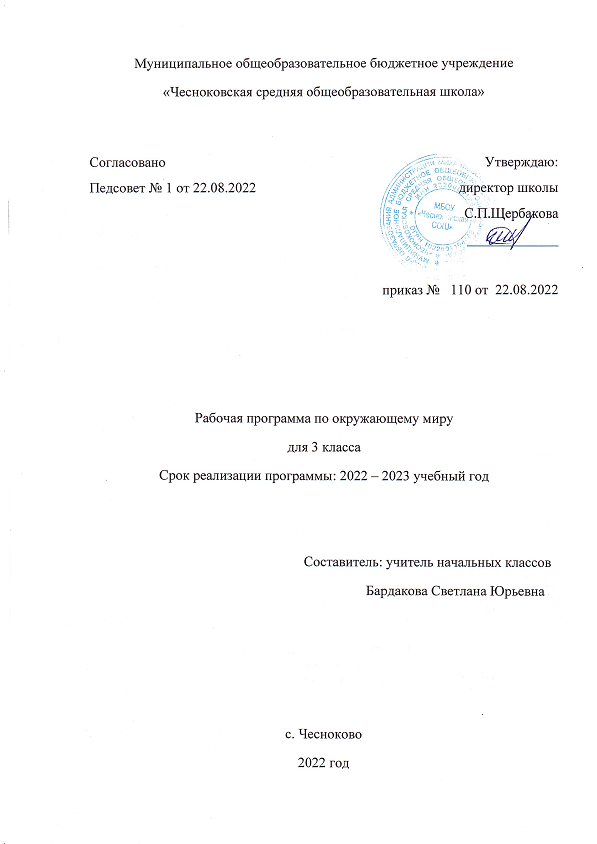 